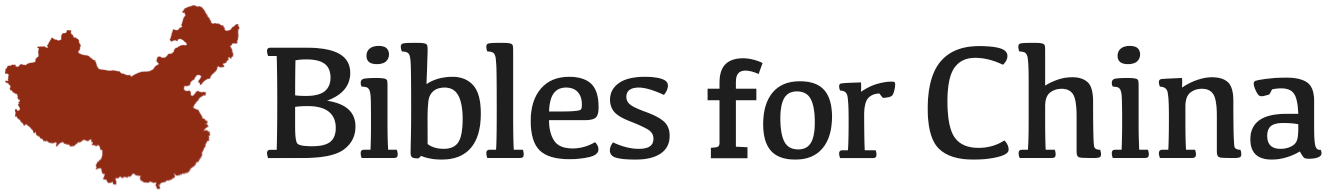 Month/Day/YearDear _________:On (Date), I am planning to travel to China for thirteen days on a mission trip as part of a Bibles for China Bible distribution team. I and some other team members will travel to some rural corners of China to hand out 7,000-10,000 Bibles to very poor, Chinese Christians who do not have a Bible.  Wendell Rovenstine started Bibles for China in 2010 after retiring from the Billy Graham Association. He is 78 and he and his wife have 5 children and many grandchildren and great-grandchildren. His passion for the Scripture and heart for those who do not know the Lord are a great inspiration -- he clearly does not have a conventional view of retirement!Bibles for China meets a huge need with a very simple solution: for every $5 gift, they put a new Bible (in Mandarin) in the hands of a rural Chinese Christian. As you can imagine, a new Bible is a lifeline and a dream come true for these men and women who typically have an income of less than $200/year.  I have learned from previous experiences that prayer is the key to these trips. Please let me know if you want to be on the prayer team. If so, I will send you more information before we head to China and then email you a summary/report when we return.In addition, I am raising support for the trip by raising funds for at least 1000 Bibles. To date, I have raised funds for ______ Bibles and would love your help as I raise funds for the rest. Any and all donations are greatly appreciated; but even more importantly, I would love for you to be on the prayer team.If you would like to participate financially, you can click the “donate” button at www.biblesforchina.org and put my name in the dedication area so funds are applied to my account or, make a check out to Bibles for China and mail it in the enclosed envelope. Thank you for your friendship and for considering being a part of this.  Grace and Peace to You, (Your Name)PS: Bibles for China is an ECFA accredited 501C-3 ministry -- all donations are tax deductible.Want to Know More about ______’s Trip?  Q: Is it legal to distribute Bibles in China?  A: Yes, as long as the Bibles are printed in China it is legal. Bibles for China works with Amity Publishing, which was established in 1987 and is the largest publisher of Bibles in China.    Q: How will you transport the Bibles to the rural villages?  A: We will travel from Nanjing to a city in one of 27 provinces and meet up with a truck that transports the Bibles and a van that will carry us (and 1-2 others who will help) along with our translator. We will stay in a hotel in the city and make day trips back-and-forth to the rural villages to distribute the Bibles.   Q: How do you know who to give Bibles to?   A: Bibles for China works closely with Word4Asia (W4A), a ministry that is very well connected in China. W4A works through their network to find out where the needs are in China and makes arrangements for our visit. People will be expecting us and we will personally hand out Bibles to them.  Q: Don’t the poor, rural Chinese tend to be illiterate?  A: Actually, Chairman Mao put a premium on literacy – he felt that if China was to be a world power, it was essential his people be able to read.  Consequently, today’s literacy rate is fairly high. It is estimated that 92% of Chinese 15+ can read and write.    Q: How did you connect with Bibles for China?   A: I heard about Bibles for China three years ago when another ministry I support encouraged its donors to also support Bibles for China. I started contributing -- last summer I sent in a check and indicated an interest in going on a trip. Much to my surprise, Wendell called me last month and asked me to go.   Q: Why do you want to go to China?   A: God is doing amazing things in China – where it is estimated 20,000-30,000 people come to Christ every day. Based on those numbers, in terms of scale, this is the largest movement of God in history. I want to be a part of what God is doing.  